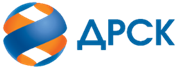 Акционерное Общество«Дальневосточная распределительная сетевая  компания»Протокол № 181/МЭ-ВПЗаседания закупочной комиссии по запросу котировок в электронной форме «СИЗ приспособления для работы на высоте», (Лот № 33701-ЭКСП-ЭКСП ПРОД-2020-ДРСК)СПОСОБ И ПРЕДМЕТ ЗАКУПКИ: запрос котировок в электронной форме «СИЗ приспособления для работы на высоте», (Лот № 33701-ЭКСП-ЭКСП ПРОД-2020-ДРСК)КОЛИЧЕСТВО ПОДАННЫХ ЗАЯВОК НА УЧАСТИЕ В ЗАКУПКЕ: 3 (три) заявки.ВОПРОСЫ, ВЫНОСИМЫЕ НА РАССМОТРЕНИЕ ЗАКУПОЧНОЙ КОМИССИИ: Об утверждении цен поступивших заявок УчастниковОб отклонении заявки Участника ООО  «САМОСПАС» Об отклонении заявки Участника ООО " ТЕХНОАВИА-ХАБАРОВСК"  О признании заявки соответствующей условиям Документации о закупкеО признании закупки несостоявшейся РЕШИЛИ:По вопросу №1:                                                                                                            1.Признать объем полученной информации достаточным для принятия решения.2.Принять к рассмотрению заявки следующих участников.  По вопросу №2:Отклонить заявку Участника ООО  «САМОСПАС» от дальнейшего рассмотрения на основании подпункта «г», 4.9.6 Документации о закупке, как несоответствующую следующим требованиям: По вопросу №3:Участника ООО "ТЕХНОАВИА-ХАБАРОВСК"    от дальнейшего рассмотрения на основании подпункта «г», 4.9.6 Документации о закупке, как несоответствующую следующим требованиям:По вопросу № 4:     1. Признать заявку: ОБЩЕСТВО С ОГРАНИЧЕННОЙ ОТВЕТСТВЕННОСТЬЮ "НЕОФОРМ"  соответствующим условиям Документации о закупке и принять их к дальнейшему рассмотрению.      По вопросу № 5:Признать закупку «СИЗ приспособления для работы на высоте» несостоявшейся на основании подпункта «б» пункта 4.14.1 Документации о закупке, так как по результатам рассмотрения заявок принято решение о признании менее 2 (двух) заявок соответствующими требованиям Документации о закупки.Исп. Терёшкина Г.М.(4162)397-260Благовещенск ЕИС № 31908493547«16» декабря 2019 №п/пНаименование, адрес и ИНН Участника и/или его идентификационный номерДата и время регистрации заявкиОБЩЕСТВО С ОГРАНИЧЕННОЙ ОТВЕТСТВЕННОСТЬЮ "НЕОФОРМ" 
ИНН/КПП 7811677558/781101001 
ОГРН 118784700018615.11.2019 14:05ОБЩЕСТВО С ОГРАНИЧЕННОЙ ОТВЕТСТВЕННОСТЬЮ "САМОСПАС" 
ИНН/КПП 7733669807/773301001 
ОГРН 508774614507515.11.2019 14:20ОБЩЕСТВО С ОГРАНИЧЕННОЙ ОТВЕТСТВЕННОСТЬЮ "ТЕХНОАВИА-ХАБАРОВСК" 
ИНН/КПП 2721096912/272401001 
ОГРН 102270091564318.11.2019 08:18№ п/пДата и время внесения изменений в заявкуНаименование участника закупкиЦена заявки на участие в закупке, руб. без НДС115.11.2019 14:05ОБЩЕСТВО С ОГРАНИЧЕННОЙ ОТВЕТСТВЕННОСТЬЮ "НЕОФОРМ" 
ИНН/КПП 7811677558/781101001 
ОГРН 11878470001861 689 123,00215.11.2019 14:20ОБЩЕСТВО С ОГРАНИЧЕННОЙ ОТВЕТСТВЕННОСТЬЮ "САМОСПАС" 
ИНН/КПП 7733669807/773301001 
ОГРН 50877461450751 583 445,00318.11.2019 08:18ОБЩЕСТВО С ОГРАНИЧЕННОЙ ОТВЕТСТВЕННОСТЬЮ "ТЕХНОАВИА-ХАБАРОВСК" 
ИНН/КПП 2721096912/272401001 
ОГРН 10227009156431 727 612,19Основания для отклонения        В позиции № 15 по филиалу АО «ДРСК» «Хабаровские электрические сети» и в позиции № 1 по филиалу АО «ДРСК» «Южно-Якутские электрические сети» технического предложения предложена привязь страховочная СП IIа 21 с УП21. В заявке участником предоставлен недействующий сертификат соответствия № ТС RU C-RU.АГ78.В.00153 (срок действия с 04.06.2014 по 03.06.2019) на предлагаемую привязь СП IIа 21 с УП21, что не соответствует требованиям пункта 4.2. Технического задания.     На основании ответа, предоставленного участником на дополнительный запрос разъяснений заявки, замечание не снято, так как участником предоставлен сертификат соответствия № ТС RU C-RU.АГ78.В.00673 на привязь СП IIа 153243, а согласно техническому предложению к поставке участником предлагается привязь СП IIа 21 с УП21.Основания для отклоненияПо филиалу АО «ДРСК» «Амурские электрические сети»:В позиции № 33 технического предложения участником предложено страховочное устройство, не соответствующее техническим требованиям, указанным в позиции № 33 Приложения 1 к техническому заданию (вместо страховочного устройства «Asap» с карабином «Ok Triact» для веревок диаметрами 10,5-13 мм предложен зажим грудной «Кроль» без карабина для веревок диаметром от 8 до 11 мм).На основании ответа, предоставленного участником на дополнительный запрос, в части отсутствия в комплекте карабина замечание снято, в части несоответствия диаметров веревок, допустимых для использования с устройством, замечание не снято, так как участником указано, что «В технических требованиях нет веревок диаметром более 11 мм», при этом в технических требованиях по данной позиции указано «Для полустатических веревок диаметром от 10,5 до 13 мм», «Диаметр веревки макс., мм: 13», «Диаметр веревки мин., мм: 10,5».По филиалу АО «ДРСК» «Хабаровские электрические сети»:в позиции № 3 технического предложения участником предложено анкерное устройство, не соответствующее техническим требованиям, указанным в позиции № 3 Приложения 3 к техническому заданию (вместо горизонтальной анкерной линии длиной 30 м предложено анкерное устройство (горизонтальная анкерная линия) длиной 20 м).На основании ответа, предоставленного участником на дополнительный запрос, замечание не снято., так как участником предложена горизонтальная анкерная линия длиной 20 м, требуется - длиной 30 м.Секретарь комиссии ______________________М.Г. Елисеева